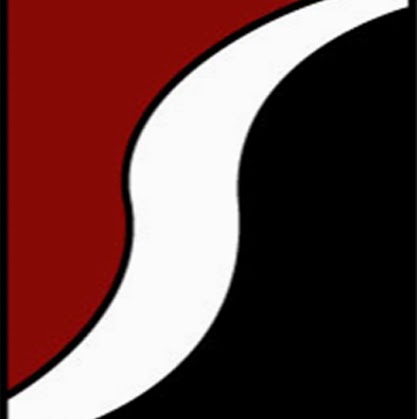 Southside High School Bandmatt_weaver@ecboe.orgjessica_palmer@ecboe.org(256) 442- 2172 ext. 8Concert AttireHello PRIDE! Once again, we wanted to take the time to say Congratulations on a fantastic concert last Tuesday! We thought you all performed to the best of your ability and are excited to jump into Christmas music this week! We would also like that thank all of the family and friends that attended the concert and uniform reveal. Your support to the program is undeniable, and we thank you. Also, thank you to Bain and Kelly Stephens for managing the ticket table!This is a reminder that all money for concert attire is currently due. That is $60 for the concert dress for ladies and $120 for the full tuxedo for gentlemen. We need the payments made for this concert attire as soon as possible, so we can order and have it in by the Christmas concert on December 9th!We are looking forward to the recording session today after school and the Veteran’s Day Parade on Wednesday! Full schedule will be coming to you all soon.Have a great week!Mr. WeaverMs. Palmer